CURRICULUM VITAE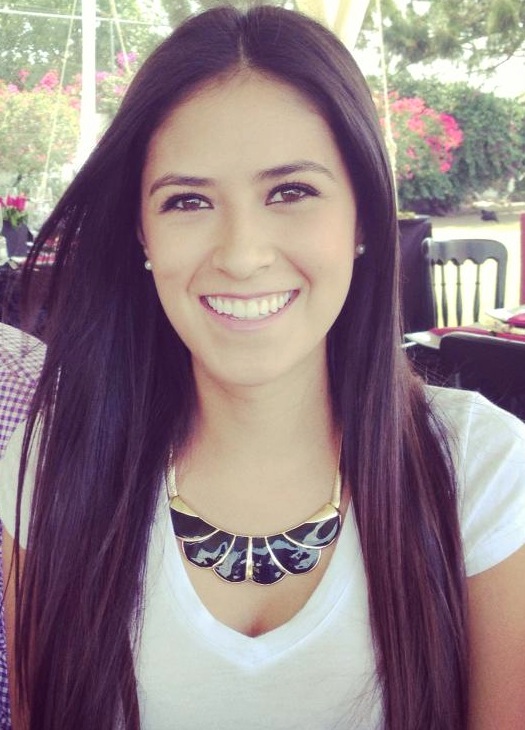 DATOS PERSONALESNombre: Daniela Elizabeth Chavez Estrada.FORMACIÓN ACADÉMICA2008-2011: Bachillerato                         Universidad del Valle de México.2011- Actualidad: Licenciatura en Ciencias Políticas y  Gestión Pública		Instituto Tecnológico y de Estudios Superiores de Occidente. EXPERIENCIA LABORAL*Periodo: Mayo 2014 – Septiembre 2015Institución: Ayuntamiento de Zapopan en la Dirección de Educación AmbientalJefe Inmediato: Sebastián Hernández MéndezPuesto: Asesor TécnicoActividades que desempeñe: Asesorías ambientales en nivel básico de escuelas públicas y privadas; así como casas hogares y a funcionarios públicos del Ayuntamiento de Zapopan.*Periodo: Por entrar en Octubre 2015Institución: Ayuntamiento de San Pedro TlaquepaquePuesto: Regidora electa del Partido Verde Ecologista de México.*Periodo: Septiembre 2011- Actualidad Institución: Partido Verde Ecologista de MéxicoJefe Inmediato: Enrique Aubry de Castro PalominoPuesto: Secretaria de Asuntos de la Juventud del Partido Verde Ecologista de México en Jalisco, electa como Delegada a la Asamblea Nacional por el Estado de Jalisco del Partido Verde Ecologista de México, electa como Integrante del Consejo Político en el Estado de Jalisco del Partido Verde Ecologista de México.Actividades que desempeñe: Gestioné y atendí necesidades del distrito 14 federal donde desarrolle habilidades de comunicación y sensibilización por mi labor social en las colonias de escasos recursos; tales como: -Programas para el desarrollo social.-Estrategias comunitarias de reforestación; donde se promovían los valores del medio ambiente.  -Creación e implementación del programa “adopta un árbol”.-Participación en el “Parlamento Universitario de Jalisco, desempeñando como diputado por un día” con la iniciativa sobre violencia obstétrica.-Desarrollo editorial en el periódico “La Crónica, Jalisco” con los temas: 1- Diversión con sufrimiento animal; publicado el 20 de marzo del 2014: http://www.cronicajalisco.com/notas/2014/14981.html2- No hay buenas noticias para las mamas; publicado el 15 de mayo del 2014: http://www.cronicajalisco.com/notas/2014/14981.html3- Reivindicando la política con las y los jóvenes; publicado el 20 de marzo del 2015http://www.cronicajalisco.com/notas/2015/39735.html4- Independientes no afectan partidos políticos, publicado el 17 de agosto del 2015http://www.cronicajalisco.com/notas/2015/47481.html5- Causa Verde en las próximas agendas metropolitanas, publicado el 4 de noviembre del 2015http://www.cronicajalisco.com/notas/2015/50910.html